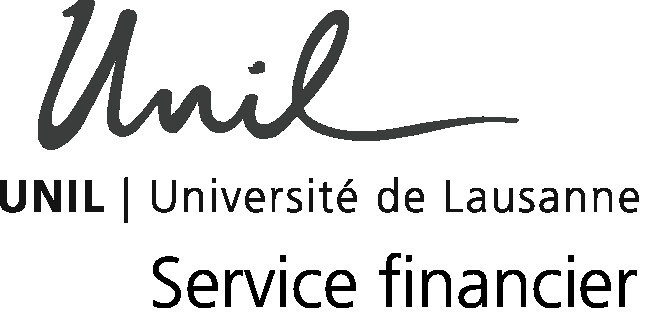 DEMANDE D’OUVERTURE D’UN FONDS(-suite à la page 2)DEMANDE D’OUVERTURE D’UN FONDS  (-SUITE-)*) Par sa(leur) signature(s), le(s) responsable(s) de fonds s’engage(nt) à respecter les contraintes légales et réglementaires de l’UNIL, ainsi que les règles du bailleur de fonds. Il(s) s’engage(nt) à contrôler les écritures enregistrées sur le fonds et à alimenter le fonds en suffisance pour éviter tout dépassement.=> => Formulaire à envoyer au Service financier, UNITHEQUE, 1015 LausanneAnnexe pour les titres de projets SSP :Si le fonds est destiné à un projet de recherche, merci de renseigner le titre du projet en français et en anglais. Il sera saisi en français par le Service Financier que nous remercions. 1No du fonds attribué :No du fonds attribué :26 _ _ _ _ _ _    (8 pos.) [Le No vous sera communiqué une fois le fonds « ouvert »]26 _ _ _ _ _ _    (8 pos.) [Le No vous sera communiqué une fois le fonds « ouvert »]26 _ _ _ _ _ _    (8 pos.) [Le No vous sera communiqué une fois le fonds « ouvert »]26 _ _ _ _ _ _    (8 pos.) [Le No vous sera communiqué une fois le fonds « ouvert »]26 _ _ _ _ _ _    (8 pos.) [Le No vous sera communiqué une fois le fonds « ouvert »]2Désignation officielle pour le bailleur de fonds:Désignation officielle pour le bailleur de fonds:….……………………………………………………………………………….….……………………………………………………………………………….….……………………………………………………………………………….….……………………………………………………………………………….….……………………………………………………………………………….Programme du bailleur de fonds:Programme du bailleur de fonds:….……………………………………………………………………………….….……………………………………………………………………………….….……………………………………………………………………………….….……………………………………………………………………………….….……………………………………………………………………………….Acronyme:Acronyme:….……………………………………………………………………………….….……………………………………………………………………………….….……………………………………………………………………………….….……………………………………………………………………………….….……………………………………………………………………………….Désignation interne du fonds :Désignation interne du fonds :….……………………………………………………………………………….….……………………………………………………………………………….….……………………………………………………………………………….….……………………………………………………………………………….….……………………………………………………………………………….3Durée du fonds : Durée du fonds : Du : ..…/..…/…….  au : ..…/..…/…….        [31.12.9999 pour les fonds de durée indéterminée]Du : ..…/..…/…….  au : ..…/..…/…….        [31.12.9999 pour les fonds de durée indéterminée]Du : ..…/..…/…….  au : ..…/..…/…….        [31.12.9999 pour les fonds de durée indéterminée]Du : ..…/..…/…….  au : ..…/..…/…….        [31.12.9999 pour les fonds de durée indéterminée]Du : ..…/..…/…….  au : ..…/..…/…….        [31.12.9999 pour les fonds de durée indéterminée]4Provenance des fonds :Provenance des fonds :[  ] FNS (4) [  ] CH (3) [  ] EV autre (2)[  ] UE (9) [  ] Institutions (6) [  ] Tiers (5)[  ] UE (9) [  ] Institutions (6) [  ] Tiers (5)[  ] GBUV (8) [  ] Ss incid.(7)[  ] GBUV (8) [  ] Ss incid.(7)Désignation du bailleur de fonds :Désignation du bailleur de fonds :………………………………………………………………………………..………………………………………………………………………………..………………………………………………………………………………..………………………………………………………………………………..………………………………………………………………………………..5Budget :Budget :[  ] Pas de budget [  ] Budget global = Devise …..   Montant en devise  ……..………[si un budget détaillé existe, merci de le joindre au présent formulaire][  ] Pas de budget [  ] Budget global = Devise …..   Montant en devise  ……..………[si un budget détaillé existe, merci de le joindre au présent formulaire][  ] Pas de budget [  ] Budget global = Devise …..   Montant en devise  ……..………[si un budget détaillé existe, merci de le joindre au présent formulaire][  ] Pas de budget [  ] Budget global = Devise …..   Montant en devise  ……..………[si un budget détaillé existe, merci de le joindre au présent formulaire][  ] Pas de budget [  ] Budget global = Devise …..   Montant en devise  ……..………[si un budget détaillé existe, merci de le joindre au présent formulaire]6Description succincte de l’activité :Description succincte de l’activité :7Restitution des fonds non utilisés:Restitution des fonds non utilisés:[  ] A la fin du projet, les fonds non utilisés doivent être restitués au bailleur de fonds [  ] A la fin du projet, les fonds non utilisés peuvent être conservés [fonds libres][  ] A la fin du projet, les fonds non utilisés doivent être restitués au bailleur de fonds [  ] A la fin du projet, les fonds non utilisés peuvent être conservés [fonds libres][  ] A la fin du projet, les fonds non utilisés doivent être restitués au bailleur de fonds [  ] A la fin du projet, les fonds non utilisés peuvent être conservés [fonds libres][  ] A la fin du projet, les fonds non utilisés doivent être restitués au bailleur de fonds [  ] A la fin du projet, les fonds non utilisés peuvent être conservés [fonds libres][  ] A la fin du projet, les fonds non utilisés doivent être restitués au bailleur de fonds [  ] A la fin du projet, les fonds non utilisés peuvent être conservés [fonds libres]8Rapport financier : Rapport financier : a) Envoi au bailleur de fonds :[  ] Oui[  ] Nonb) Fréquence du reporting :[  ] Pas désiré par le bailleur de fonds [sera élaboré pour les dossiers du gestionnaire de fonds][  ] A établir tous les ans, première échéance le …./…./…… [en principe 1 an après l’ouverture][  ] A établir tous les …. mois, première échéance le …../…../………[  ] A établir aux échéances suivantes :1) …../…../………               2) …../…../………3) …../…../………               4) …../…../………c) Format du reporting :[  ] Reporting « standard »  [  ] Reporting particulier [sera élaboré par le gestionnaire de fonds][  ] Autre(s) / Spécifier : …………………… [sera élaboré par le gestionnaire de fonds]a) Envoi au bailleur de fonds :[  ] Oui[  ] Nonb) Fréquence du reporting :[  ] Pas désiré par le bailleur de fonds [sera élaboré pour les dossiers du gestionnaire de fonds][  ] A établir tous les ans, première échéance le …./…./…… [en principe 1 an après l’ouverture][  ] A établir tous les …. mois, première échéance le …../…../………[  ] A établir aux échéances suivantes :1) …../…../………               2) …../…../………3) …../…../………               4) …../…../………c) Format du reporting :[  ] Reporting « standard »  [  ] Reporting particulier [sera élaboré par le gestionnaire de fonds][  ] Autre(s) / Spécifier : …………………… [sera élaboré par le gestionnaire de fonds]a) Envoi au bailleur de fonds :[  ] Oui[  ] Nonb) Fréquence du reporting :[  ] Pas désiré par le bailleur de fonds [sera élaboré pour les dossiers du gestionnaire de fonds][  ] A établir tous les ans, première échéance le …./…./…… [en principe 1 an après l’ouverture][  ] A établir tous les …. mois, première échéance le …../…../………[  ] A établir aux échéances suivantes :1) …../…../………               2) …../…../………3) …../…../………               4) …../…../………c) Format du reporting :[  ] Reporting « standard »  [  ] Reporting particulier [sera élaboré par le gestionnaire de fonds][  ] Autre(s) / Spécifier : …………………… [sera élaboré par le gestionnaire de fonds]a) Envoi au bailleur de fonds :[  ] Oui[  ] Nonb) Fréquence du reporting :[  ] Pas désiré par le bailleur de fonds [sera élaboré pour les dossiers du gestionnaire de fonds][  ] A établir tous les ans, première échéance le …./…./…… [en principe 1 an après l’ouverture][  ] A établir tous les …. mois, première échéance le …../…../………[  ] A établir aux échéances suivantes :1) …../…../………               2) …../…../………3) …../…../………               4) …../…../………c) Format du reporting :[  ] Reporting « standard »  [  ] Reporting particulier [sera élaboré par le gestionnaire de fonds][  ] Autre(s) / Spécifier : …………………… [sera élaboré par le gestionnaire de fonds]a) Envoi au bailleur de fonds :[  ] Oui[  ] Nonb) Fréquence du reporting :[  ] Pas désiré par le bailleur de fonds [sera élaboré pour les dossiers du gestionnaire de fonds][  ] A établir tous les ans, première échéance le …./…./…… [en principe 1 an après l’ouverture][  ] A établir tous les …. mois, première échéance le …../…../………[  ] A établir aux échéances suivantes :1) …../…../………               2) …../…../………3) …../…../………               4) …../…../………c) Format du reporting :[  ] Reporting « standard »  [  ] Reporting particulier [sera élaboré par le gestionnaire de fonds][  ] Autre(s) / Spécifier : …………………… [sera élaboré par le gestionnaire de fonds]9TVA :TVA :Prestations / livraisons soumises à la TVA ? [  ] Oui, au taux forfaitaire de …......% [  ] Non / Motif : ……………………………………………………………………Prestations / livraisons soumises à la TVA ? [  ] Oui, au taux forfaitaire de …......% [  ] Non / Motif : ……………………………………………………………………Prestations / livraisons soumises à la TVA ? [  ] Oui, au taux forfaitaire de …......% [  ] Non / Motif : ……………………………………………………………………Prestations / livraisons soumises à la TVA ? [  ] Oui, au taux forfaitaire de …......% [  ] Non / Motif : ……………………………………………………………………Prestations / livraisons soumises à la TVA ? [  ] Oui, au taux forfaitaire de …......% [  ] Non / Motif : ……………………………………………………………………10Prélèvement «Overheads » : Prélèvement «Overheads » : [  ] Soumis au prélèvement « d’overhead » au taux de 13% [  ] Non soumis au prélèvement « d’overheads » selon décision de la Direction du …./…./…….. (sans décision expresse de la Direction, le fonds sera soumis aux overheads)[  ] Soumis au prélèvement « d’overhead » au taux de 13% [  ] Non soumis au prélèvement « d’overheads » selon décision de la Direction du …./…./…….. (sans décision expresse de la Direction, le fonds sera soumis aux overheads)[  ] Soumis au prélèvement « d’overhead » au taux de 13% [  ] Non soumis au prélèvement « d’overheads » selon décision de la Direction du …./…./…….. (sans décision expresse de la Direction, le fonds sera soumis aux overheads)[  ] Soumis au prélèvement « d’overhead » au taux de 13% [  ] Non soumis au prélèvement « d’overheads » selon décision de la Direction du …./…./…….. (sans décision expresse de la Direction, le fonds sera soumis aux overheads)[  ] Soumis au prélèvement « d’overhead » au taux de 13% [  ] Non soumis au prélèvement « d’overheads » selon décision de la Direction du …./…./…….. (sans décision expresse de la Direction, le fonds sera soumis aux overheads)11Réglementation des signatures – Délégation :Les personnes suivantes sont autorisées à engager le fonds [dans les limites de compétences financières en place à l’UNIL] :Réglementation des signatures – Délégation :Les personnes suivantes sont autorisées à engager le fonds [dans les limites de compétences financières en place à l’UNIL] :Réglementation des signatures – Délégation :Les personnes suivantes sont autorisées à engager le fonds [dans les limites de compétences financières en place à l’UNIL] :Réglementation des signatures – Délégation :Les personnes suivantes sont autorisées à engager le fonds [dans les limites de compétences financières en place à l’UNIL] :Réglementation des signatures – Délégation :Les personnes suivantes sont autorisées à engager le fonds [dans les limites de compétences financières en place à l’UNIL] :Réglementation des signatures – Délégation :Les personnes suivantes sont autorisées à engager le fonds [dans les limites de compétences financières en place à l’UNIL] :Réglementation des signatures – Délégation :Les personnes suivantes sont autorisées à engager le fonds [dans les limites de compétences financières en place à l’UNIL] :A hauteur de :NomNomNomPrénomPrénomSignature(s)a)Fr. ………….b)Fr. ………….12Consultation Web :Les personnes suivantes sont autorisées à consulter le fonds, avec le détail de toutes les écritures [y compris salaires] :Consultation Web :Les personnes suivantes sont autorisées à consulter le fonds, avec le détail de toutes les écritures [y compris salaires] :Consultation Web :Les personnes suivantes sont autorisées à consulter le fonds, avec le détail de toutes les écritures [y compris salaires] :Consultation Web :Les personnes suivantes sont autorisées à consulter le fonds, avec le détail de toutes les écritures [y compris salaires] :Consultation Web :Les personnes suivantes sont autorisées à consulter le fonds, avec le détail de toutes les écritures [y compris salaires] :Consultation Web :Les personnes suivantes sont autorisées à consulter le fonds, avec le détail de toutes les écritures [y compris salaires] :Consultation Web :Les personnes suivantes sont autorisées à consulter le fonds, avec le détail de toutes les écritures [y compris salaires] :Consultation Web :Les personnes suivantes sont autorisées à consulter le fonds, avec le détail de toutes les écritures [y compris salaires] :Consultation Web :Les personnes suivantes sont autorisées à consulter le fonds, avec le détail de toutes les écritures [y compris salaires] :Consultation Web :Les personnes suivantes sont autorisées à consulter le fonds, avec le détail de toutes les écritures [y compris salaires] :Consultation Web :Les personnes suivantes sont autorisées à consulter le fonds, avec le détail de toutes les écritures [y compris salaires] :Nom :Nom :Prénom :Prénom :Prénom :Prénom :User : User : User : User : a)b)c)13Responsabilité du fonds :[  ] Le fonds est lié à la personne du responsable de fonds[  ] Le fonds est lié à la fonction de *) :*) la responsabilité du fonds changera lorsque la fonction sera occupée par une autre personne[  ] Le fonds est lié à la personne du responsable de fonds[  ] Le fonds est lié à la fonction de *) :*) la responsabilité du fonds changera lorsque la fonction sera occupée par une autre personne[  ] Le fonds est lié à la personne du responsable de fonds[  ] Le fonds est lié à la fonction de *) :*) la responsabilité du fonds changera lorsque la fonction sera occupée par une autre personne[  ] Le fonds est lié à la personne du responsable de fonds[  ] Le fonds est lié à la fonction de *) :*) la responsabilité du fonds changera lorsque la fonction sera occupée par une autre personne[  ] Le fonds est lié à la personne du responsable de fonds[  ] Le fonds est lié à la fonction de *) :*) la responsabilité du fonds changera lorsque la fonction sera occupée par une autre personne[  ] Recteur     [  ] Vice-Recteur     [  ] Doyen [  ] Vice-Doyen     [  ] Directeur d’institut  [  ] Responsable de centre financier[  ] Recteur     [  ] Vice-Recteur     [  ] Doyen [  ] Vice-Doyen     [  ] Directeur d’institut  [  ] Responsable de centre financier[  ] Recteur     [  ] Vice-Recteur     [  ] Doyen [  ] Vice-Doyen     [  ] Directeur d’institut  [  ] Responsable de centre financier[  ] Recteur     [  ] Vice-Recteur     [  ] Doyen [  ] Vice-Doyen     [  ] Directeur d’institut  [  ] Responsable de centre financier[  ] Recteur     [  ] Vice-Recteur     [  ] Doyen [  ] Vice-Doyen     [  ] Directeur d’institut  [  ] Responsable de centre financier14Responsable(s) du fonds : [La deuxième ligne doit être remplie au cas où le fonds est géré conjointement par deux collaborateurs solidairement responsables]Responsable(s) du fonds : [La deuxième ligne doit être remplie au cas où le fonds est géré conjointement par deux collaborateurs solidairement responsables]Responsable(s) du fonds : [La deuxième ligne doit être remplie au cas où le fonds est géré conjointement par deux collaborateurs solidairement responsables]Responsable(s) du fonds : [La deuxième ligne doit être remplie au cas où le fonds est géré conjointement par deux collaborateurs solidairement responsables]Responsable(s) du fonds : [La deuxième ligne doit être remplie au cas où le fonds est géré conjointement par deux collaborateurs solidairement responsables]Responsable(s) du fonds : [La deuxième ligne doit être remplie au cas où le fonds est géré conjointement par deux collaborateurs solidairement responsables]Responsable(s) du fonds : [La deuxième ligne doit être remplie au cas où le fonds est géré conjointement par deux collaborateurs solidairement responsables]Responsable(s) du fonds : [La deuxième ligne doit être remplie au cas où le fonds est géré conjointement par deux collaborateurs solidairement responsables]Responsable(s) du fonds : [La deuxième ligne doit être remplie au cas où le fonds est géré conjointement par deux collaborateurs solidairement responsables]Responsable(s) du fonds : [La deuxième ligne doit être remplie au cas où le fonds est géré conjointement par deux collaborateurs solidairement responsables]Responsable(s) du fonds : [La deuxième ligne doit être remplie au cas où le fonds est géré conjointement par deux collaborateurs solidairement responsables]Date(s) :Nom(s) :Nom(s) :Nom(s) :Nom(s) :Prénom(s) :Prénom(s) :Prénom(s) :Signature(s) *)Signature(s) *)Signature(s) *)1)…../…../………2)…../…../………15Centre financier de rattachement :Centre financier de rattachement :Centre financier de rattachement :26 _ _ _ _ _ _ _ _    (10 pos.)26 _ _ _ _ _ _ _ _    (10 pos.)26 _ _ _ _ _ _ _ _    (10 pos.)26 _ _ _ _ _ _ _ _    (10 pos.)26 _ _ _ _ _ _ _ _    (10 pos.)26 _ _ _ _ _ _ _ _    (10 pos.)26 _ _ _ _ _ _ _ _    (10 pos.)26 _ _ _ _ _ _ _ _    (10 pos.)Responsable du centre financier de rattachement : (Directeur d’Institut) Responsable du centre financier de rattachement : (Directeur d’Institut) Responsable du centre financier de rattachement : (Directeur d’Institut) Responsable du centre financier de rattachement : (Directeur d’Institut) Responsable du centre financier de rattachement : (Directeur d’Institut) Responsable du centre financier de rattachement : (Directeur d’Institut) Responsable du centre financier de rattachement : (Directeur d’Institut) Responsable du centre financier de rattachement : (Directeur d’Institut) Responsable du centre financier de rattachement : (Directeur d’Institut) Responsable du centre financier de rattachement : (Directeur d’Institut) Nom :Nom :Prénom :Prénom :Prénom :Date :Date :Date :SignatureSignatureSignatureSignature …../…../……… …../…../……… …../…../………Doyen :Doyen :Doyen :Doyen :Doyen :Doyen :Doyen :Doyen :Doyen :Doyen :Doyen :Doyen :Nom :Nom :Prénom :Prénom :Prénom :Date :Date :Date :SignatureSignatureSignatureSignature…../…../…………../…../…………../…../………[Laisser en blanc / Zone réservée au Service financier]Enregistré le :                                                        Visa :                             …../…../………Titre du projet : Project title : 